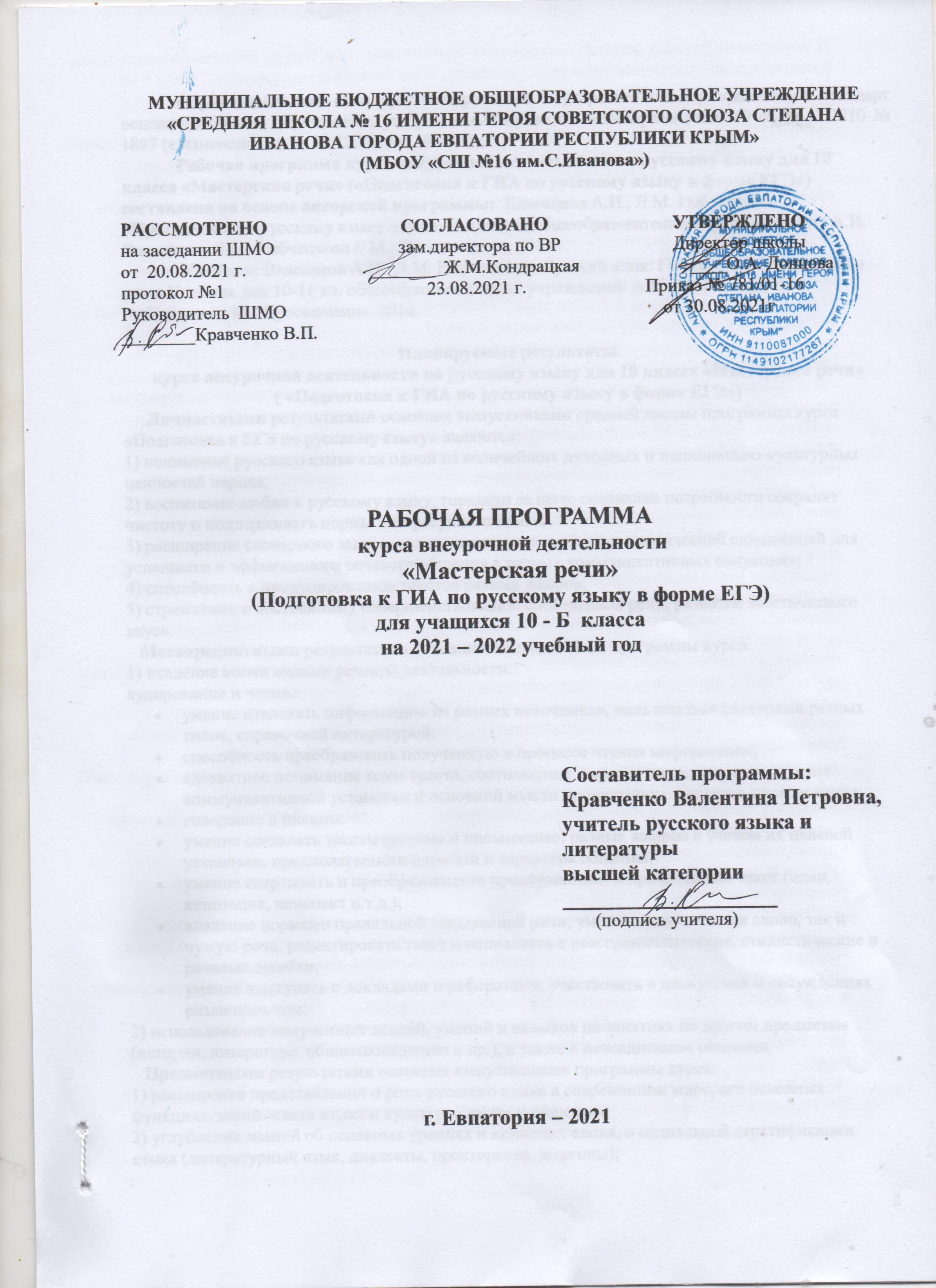             Образовательный стандарт: Федеральный государственный образовательный стандарт основного общего образования, утвержденный приказом Минобразования РФ от 17.12.2010 № 1897 (с изменениями от 31.12.2015 г. № 1577);            Рабочая программа курса внеурочной деятельности по русскому языку для 10 класса «Мастерская речи» («Подготовка к ГИА по русскому языку в форме ЕГЭ»)составлена на основе авторской программы:  Власенков А.И., Л.М. Рыбченкова.  «Программы по русскому языку для 10-11 классов общеобразовательных учреждений» / А.И. Власенков, Л.М. Рыбченкова // М.: Просвещение, 2011 г.             Учебник: Власенков А.И., Л.М. Рыбченкова.  Русский язык: Грамматика. Текст. Стили речи: Учебник для 10-11 кл. общеобразовательных учреждений/ А.И. Власенкова, Л.М. Рыбченкова.- М.: Просвещение. 2014.Планируемые результаты курса внеурочной деятельности по русскому языку для 10 класса «Мастерская речи»( «Подготовка к ГИА по русскому языку в форме ЕГЭ»)     Личностными результатами освоения выпускниками средней школы программы курса «Подготовка к ЕГЭ по русскому языку» являются:1) понимание русского языка как одной из величайших духовных и национально-культурных ценностей народа;2) воспитание любви к русскому языку, гордости за него; осознание потребности сохранят чистоту и поддерживать нормы литературного языка;3) расширение словарного запаса; овладение лексической и грамматической синонимией для успешного и эффективного речевого общения в разных коммуникативных ситуациях;4) способность к продуцированию текстов разных жанров;5) стремление к постоянному совершенствованию собственной речи, развитие эстетического вкуса.   Метапредметными результатами освоения выпускниками программы курса:1) владение всеми видами речевой деятельности:аудирование и чтение:умение извлекать информацию из разных источников, пользоваться словарями разных типов, справочной литературой;способность преобразовать полученную в процессе чтения информацию;адекватное понимание темы текста, соотношения текста и подтекста, определение коммуникативной установки и основной мысли прочитанного речевого произведения;говорение и письмо:умение создавать тексты (устные и письменные) разных жанров с учетом их целевой установки, предполагаемого адресата и характера общения;умение свертывать и преобразовывать прослушанный и прочитанный текст (план, аннотация, конспект и.т.д.);владение нормами правильной письменной речи; умение оценивать как слово, так и чужую речь, редактировать текст и исправлять в нем грамматические, стилистические и речевые ошибки;умение выступать с докладами и рефератами, участвовать в дискуссиях и обсуждениях различных тем;2) использование полученных знаний, умений и навыков на занятиях по другим предметам (истории, литературе, обществоведению и др.), а также в повседневном общении.   Предметными результатами освоения выпускниками программы курса:1) расширение представлений о роли русского языка в современном мире, его основных функциях, взаимосвязи языка и культуры, языка и общества;2) углубление знаний об основных уровнях и единицах языка, о социальной стратификации языка (литературный язык, диалекты, просторечие, жаргоны);3) закрепление базовых понятий современной лингвистики: язык и речь, функциональный стиль, функционально-смысловые типы речи (описание, повествование, рассуждение), текст и его признаки, основные единицы языка, языковая норма;4) овладение орфоэпическими, лексическими, словообразовательными, грамматическими, орфографическими и пунктуационными нормами русского литературного языка и использование их в речевой практике; систематизация орфографических и пунктуационных правил;5) овладение основными стилистическими ресурсами русского языка и углубление представлений о выразительных возможностях фонетических, лексических и грамматических средств;6) умение проводить различные виды языкового анализа (фонетический, лексический, морфемный и словообразовательный анализ слова, морфологический анализ частей речи, синтаксический анализ словосочетания, простого и сложного предложений, анализ текста);7) осознание эстетической функции языка; понимание роли языковых средств разных уровней в создании образной системы художественного текста.Выпускник на базовом уровне научится:- использовать языковые средства адекватно цели общения и речевой ситуации;- использовать знания о формах русского языка (литературный язык, просторечие, народные говоры, профессиональные разновидности, жаргон, арго) при создании текстов;- создавать устные и письменные высказывания, монологические и диалогические тексты определённой функционально-смысловой принадлежности (описание, повествование, рассуждение) и определённых жанров (тезисы, конспекты, выступления, лекции, отчёты, сообщения, аннотации, рефераты, доклады, сочинения);- выстраивать композицию текста, используя знания о его структурных элементах;подбирать и использовать языковые средства в зависимости от типа текста и выбранного профиля обучения;- правильно использовать лексические и грамматические средства связи предложений при построении текста;- создавать устные и письменные тексты разных жанров в соответствии с функционально-стилевой принадлежностью текста;- сознательно использовать изобразительно-выразительные средства языка при создании текста в соответствии с выбранным профилем обучения;- использовать при работе с текстом разные виды чтения (поисковое, просмотровое, ознакомительное, изучающее, реферативное) и аудирования (с полным пониманием текста, с пониманием основного содержания, с выборочным извлечением информации);- анализировать текст с точки зрения наличия в нем явной и скрытой, основной и второстепенной информации, определять его тему, проблему и основную мысль;- извлекать необходимую информацию из различных источников и переводить ее в текстовый формат;- преобразовывать текст в другие виды передачи информации;- выбирать тему, определять цель и подбирать материал для публичного выступления;- соблюдать культуру публичной речи;- соблюдать в речевой практике основные орфоэпические, лексические, грамматические, стилистические, орфографические и пунктуационные нормы русского литературного языка;- оценивать собственную и чужую речь с позиции соответствия языковым нормам;- использовать основные нормативные словари и справочники для оценки устных и письменных высказываний с точки зрения соответствия языковым нормам.Выпускник на базовом уровне получит возможность научиться:-распознавать уровни и единицы языка в предъявленном тексте и видеть взаимосвязь между ними;- анализировать при оценке собственной и чужой речи языковые средства, использованные в тексте, с точки зрения правильности, точности и уместности их употребления;- комментировать авторские высказывания на различные темы (в том числе о богатстве и выразительности русского языка);- отличать язык художественной литературы от других разновидностей современного русского языка;- использовать синонимические ресурсы русского языка для более точного выражения мысли и усиления выразительности речи;- иметь представление об историческом развитии русского языка и истории русского языкознания;- выражать согласие или несогласие с мнением собеседника в соответствии с правилами ведения диалогической речи;- дифференцировать главную и второстепенную информацию, известную и неизвестную информацию в прослушанном тексте;- проводить самостоятельный поиск текстовой и нетекстовой информации, отбирать и анализировать полученную информацию;- сохранять стилевое единство при создании текста заданного функционального стиля;- владеть умениями информационно перерабатывать прочитанные и прослушанные тексты и представлять их в виде тезисов, конспектов, аннотаций, рефератов;- создавать отзывы и рецензии на предложенный текст;- соблюдать культуру чтения, говорения, аудирования и письма;- соблюдать культуру научного и делового общения в устной и письменной форме, в том числе при обсуждении дискуссионных проблем;- соблюдать нормы речевого поведения в разговорной речи, а также в учебно-научной и официально-деловой сферах общения;- осуществлять речевой самоконтроль;- совершенствовать орфографические и пунктуационные умения и навыки на основе знаний о нормах русского литературного языка;- использовать основные нормативные словари и справочники для расширения словарного запаса и спектра используемых языковых средств;- оценивать эстетическую сторону речевого высказывания при анализе текстов (в том числе художественной литературы).Содержание  курса внеурочной деятельностипо русскому языку для 10 класса «Мастерская речи»(«Подготовка к ГИА по русскому языку в форме ЕГЭ»)Введение – (2 часа)                Содержание и структура экзаменационной работы в форме ЕГЭ. Критерии оценки. Типология заданий ЕГЭ.Фонетика и орфоэпия – (2 часа) Звуки и буквы. Орфоэпические нормы. Выразительные средства русской фонетики.Морфемика и словообразование – (2 часа)  Морфемы. Морфемный анализ слова. Основные способы словообразования. Словообразовательный анализ слова. Выразительные средства словообразования.Морфология – (7 часов)            Гласные в суффиксах имён существительных. Правописание сложных имён существительных. Правописание сложных имён существительных.Образование форм различных степеней сравнения прилагательных.Имя числительное как часть речи. Склонение и правописание имён числительных.Правописание наречий. Правописание предлогов. Правописание частиц. Частицы не и ни. Их значение и употребление. Трудные случаи морфологического разбора самостоятельных частей речи. Образование форм деепричастий. Образование форм местоимений. Орфография – (9 часов)           Принципы русской орфографии. Типы орфограмм и принципы проверки. Проверяемые и непроверяемые гласные в корнях слов. Чередующиеся гласные в корне слова. Правописание гласных в приставках. Гласные в безударных окончаниях существительных, прилагательных и причастий. Гласные в суффиксах и окончаниях глаголов. Согласные в корнях, приставках, суффиксах. Правописание н и нн в прилагательных и причастиях. Употребление ь и ъ. Слитное, раздельное, дефисное написание слов. Правописание знаменательных и служебных слов, сходных по звучанию. Нормы литературного языка. Морфологические нормы.Лексика и фразеология – (1 час) Лексическое значение слова. Лексические нормы. Синонимы. Антонимы. Контекстуальные синонимы и антонимы. Омонимы. Паронимы. Фразеологические обороты. Группы слов по происхождению и употреблению. Лексический анализ. Выразительные средства лексики и фразеологии.Речеведение – (3 часа) Текст как речевое произведение. Стили и функционально-смысловые типы речи. Смысловая и композиционная целостность текста. Средства связи предложений в тексте. Информационная обработка текстов различных стилей и жанров. Отбор языковых средств в тексте в зависимости от темы, цели, адресата и ситуации общения. Анализ текста. Создание текстов – рассуждений.Выразительные средства языка – (2 часа) Эпитет, сравнение, метафора, оксюморон, олицетворение, гипербола, литота, экспрессивная лексика, анафора, эпифора, антитеза, инверсия, градация, парцелляция, повтор, риторический вопрос, риторическое восклицание, синтаксический параллелизм.Синтаксис – (3 часа) Словосочетание. Типы связи слов в словосочетании. Предложение. Грамматическая (предикативная) основа предложения. Главные и второстепенные члены предложения. Двусоставные и односоставные предложения. Распространённые и нераспространённые предложения. Полные и неполные предложения. Простое предложение. Сложное предложение. Типы сложных предложений. Способы передачи чужой речи. Синтаксический анализ простого предложения. Синтаксический анализ сложного предложения. Грамматические (синтаксические) нормы. Выразительные средства грамматики.Пунктуация – (3 часа) Тире между подлежащим и сказуемым. Знаки препинания в простом осложнённом предложении (при обращении, однородных членах предложения, обособленных определениях,  обособленных обстоятельствах,  сравнительных оборотах,  уточняющих членах предложения, вводных словах и предложениях). Знаки препинания при прямой речи, цитировании. Знаки препинания в сложносочинённом предложении. Знаки препинания в сложноподчинённом предложении. Знаки препинания в бессоюзном сложном предложении. Знаки препинания в сложном предложении с разными видами связи. Пунктуационный анализ.Образовательные технологи и методы достижения поставленных задач, формы организации и виды деятельности учебного процесса		Внеурочная деятельность организуется по видам:- познавательная деятельность;- проблемно-ценностное общение;- игровая деятельность;- речевая.Внеурочная деятельность организуется в формах:- - лекции; практические занятия с элементами игр и игровых элементов, дидактических и раздаточных материалов,- комплексный анализ текстов;- самостоятельная работа (индивидуальная и групповая) по работе с разнообразными словарями;- лингвостилистический анализ текста;- сочинения и изложения;  - редактирование текстов;- интеллектуально-лингвистические упражнения;- работа с текстами-миниатюрами разных типов и стилей;- составление синквейнов, кластеров к тексту;- создание презентаций, работа с интернетом, составление конспекта;- исследование, работа со справочной и художественной литературой.Методы обучения:- по источнику знаний: словесные, наглядные, практические;- по уровню познавательной активности: проблемный, частично-поисковый, объяснительно-иллюстративный.Технологии обучения:- индивидуальные консультации;- дидактические игры;- работа в малых группах; - работа в парах сменного состава;- проблемное обучение;- информационно-коммуникационные технологии.Тематическое планированиеКалендарно-тематическое планирование№п/пНаименование  разделов программыКол-во часов1Введение22Фонетика и орфоэпия23Морфемика и словообразование24Морфология.75Орфография96Лексика и фразеология.17Речеведение.38Выразительные средства языка.29Синтаксис310Пунктуация3Всего:Всего:34№ п/п№ п/пДатаДатаТема урокапланфактпланфактТема урокаВведение (2ч)Введение (2ч)Введение (2ч)Введение (2ч)Введение (2ч)1.01.09Изучение правил сдачи ЕГЭ. Типология заданий ЕГЭ2.08.09Изучение правил сдачи ЕГЭ. Типология заданий ЕГЭФонетика и орфоэпия (2ч)Фонетика и орфоэпия (2ч)Фонетика и орфоэпия (2ч)Фонетика и орфоэпия (2ч)Фонетика и орфоэпия (2ч)3.15.09Современные орфоэпические нормы4.22.09Современные орфоэпические нормыМорфемика и словообразование (2ч)Морфемика и словообразование (2ч)Морфемика и словообразование (2ч)Морфемика и словообразование (2ч)Морфемика и словообразование (2ч)5.29.09Основные способы словообразования частей речи. Трудные случаи морфемного и словообразовательного разбора6.06.10Основные способы словообразования частей речи. Трудные случаи морфемного и словообразовательного разбораМорфология (7ч)Морфология (7ч)Морфология (7ч)Морфология (7ч)Морфология (7ч)7.13.10Морфология. Гласные в суффиксах имён существительных. Правописание сложных имён существительных8.20.10Морфология. Гласные в суффиксах имён существительных. Правописание сложных имён существительных927.10Образование форм различных степеней сравнения прилагательных10.10.11Имя числительное как часть речи. Склонение и правописание имён числительных11.17.11Правописание наречий, предлогов, частиц. Частицы не и ни. Их значение и употребление12.24.11Трудные случаи морфологического разбора самостоятельных частей речи13.01.12Образование форм деепричастий и местоимений Орфография (9ч)Орфография (9ч)Орфография (9ч)Орфография (9ч)Орфография (9ч)14.08.12Принципы русской орфографии. Типы орфограмм и принципы проверки Нормы литературного языка.15.15.12Проверяемые и непроверяемые гласные в корнях слов. Чередующиеся гласные в корне слова.16.22.12Правописание гласных в приставках Согласные в корнях, приставках, суффиксах17.29.12Гласные в безударных окончаниях существительных, прилагательных и причастий18.12.01Гласные в суффиксах и окончаниях глаголов19.19.01Правописание н и нн в прилагательных и причастиях.20.26.01Употребление ь и ъ.21.02.02Слитное, раздельное, дефисное написание слов22.09.02Правописание знаменательных и служебных слов, сходных по звучанию.Лексика и фразеология  (1ч)Лексика и фразеология  (1ч)Лексика и фразеология  (1ч)Лексика и фразеология  (1ч)Лексика и фразеология  (1ч)23.16.02Паронимы. Контекстуальные синонимы и антонимы. Признаки фразеологизма. Лексические нормы языкаРечеведение (3ч)Речеведение (3ч)Речеведение (3ч)Речеведение (3ч)Речеведение (3ч)24.02.03Логика текста. Средства связи предложений в тексте. Основные способы сжатия текста.25.09.03Типы и стили речи. Их композиционные и языковые особенности26.16.03Составление текста-рассуждения на основе предложенного текстаВыразительные средства языка (2ч)Выразительные средства языка (2ч)Выразительные средства языка (2ч)Выразительные средства языка (2ч)Выразительные средства языка (2ч)27.30.03Выразительные средства языка28.06.04Выразительные средства языкаСинтаксис (3ч)Синтаксис (3ч)Синтаксис (3ч)Синтаксис (3ч)Синтаксис (3ч)29.13.04Принципы русской пунктуации. Синтаксические нормы30.20.04Словосочетание. Виды синтаксической связи31.27.04Простое предложение. Члены предложенияПунктуация (3ч)Пунктуация (3ч)Пунктуация (3ч)Пунктуация (3ч)Пунктуация (3ч)32.04.05Знаки препинания между однородными  членами33.11.05Знаки препинания при обособлении определений и приложений34.18.05Знаки препинания в сложных предложениях25.05